Традиции Детского сада № 41 "Росинка"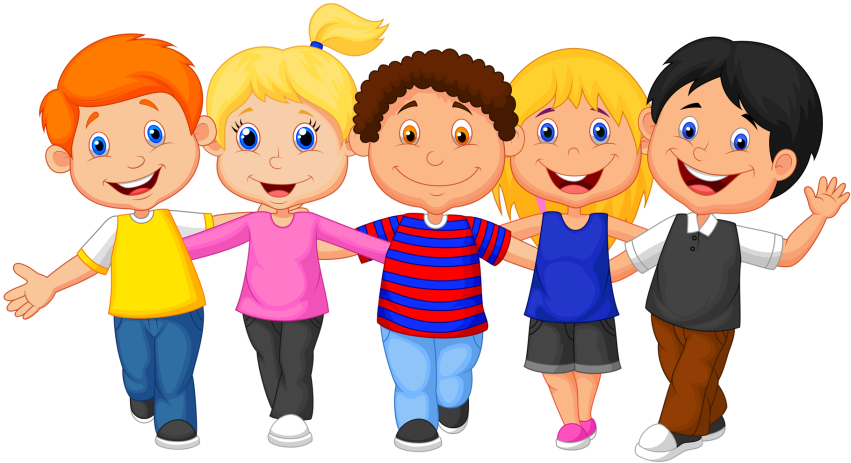 Традиции помогают детям освоить ценности коллектива, прогнозировать дальнейшие действия и события. Поэтому мы считаем необходимым введение традиций в жизнедеятельность детского сада, чтобы еще больше сплотить детский коллектив, сформировать благоприятный психологический климат и добрые взаимоотношения между всеми - детским садом, детьми и родителями.Утро радостных встреч Данная традиция помогает обеспечить постепенное вхождение ребенка в ритм жизни группы, создать хорошее настроение, настроить на доброжелательное общение со сверстниками.День Рождения детей. В каждой группе принято поздравлять именинников. Организуются музыкальные поздравления, пожелания и подарки от детей. Эта традиция носит и воспитательный характер: учат детей находить хорошее в каждом человеке, подбирать (изготовлять) подарки, дарить и принимать их. Благодаря этой традиции дети учатся принимать и занимать гостей, усваивают правила этикета.Новоселье группы Мероприятие направлено на формирование «чувства дома» по отношению к своей группе, участие каждого в ее оборудовании и оформлении. На новоселье дети знакомятся с правилами группы, воспитатели рассказывают о том, что есть в группе, чем они будут заниматься в детском саду, кто работает в нашем учреждении. Все это помогает детям быстрее и легче адаптироваться в новых условиях.Встреча с интересными людьмиДанная форма работы способствует активизации участия родителей в жизни группы. Дети не только узнают что-то новое. Важно другое – они учатся с уважением, любовью и благодарностью смотреть на своих пап, мам, бабушек, дедушек, которые, оказывается, много знают, так интересно рассказывают, у которых такие золотые руки.Мастерская добрых дел  Приобщение детей и родителей к совместному творчеству, с целью установления доброжелательной атмосферы в семье и расширения знаний детей о своих близких людях.Календарные и народные праздникиОгромную роль здесь играет музыкальное сопровождение, атрибуты, декорации, которые превращают обыкновенный зал в чудесную сказку.      7. Круг хороших воспоминанийЭто мысленное возвращение к прошедшему дню с целью отметить, как положительно отличился каждый ребёнок. Во второй половине дня, например, перед прогулкой воспитатель предлагает всем детям сесть вокруг него, чтобы поговорить о хорошем.       8.   Познавательные вечера «Сейчас узнаем!»Мероприятия, спланированные вне занятий, являются обязательной составной частью системы познавательного развития ребенка. Именно на таких мероприятиях педагоги имеют возможность не только закреплять, уточнять, расширять, систематизировать накопленные представления детей; но и вводить новые содержания.